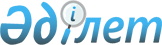 О внесении изменений в постановление акимата Алакольского района от 18 сентября 2019 года №249 "Об утвреждении мест размещения нестационарных торговых обьектов в Алакольском районе"Постановление акимата Алакольского района области Жетісу от 3 октября 2023 года № 285. Зарегистрировано Департаментом юстиции области Жетісу 4 октября 2023 года № 65-19
      Акимат Алакольского района ПОСТАНОВЛЯЕТ:
      1. Внести в постановление Алакольского районного акимата от 18 сентября 2019 года № 249 "Об утверждении мест размещения нестационарных торговых объектов в Алакольском районе" (зарегистрировано в Реестре государственной регистрации нормативных правовых актов за № 5256) следующие изменения:
      заголовок указанного постановления изложить в новой редакции:
       "Об определении и утверждении мест размещения нестационарных торговых объектов в Алакольском районе".
      пункт -1 указанного постановления изложить в новой редакции:
       "1. Определить и утвердить места размещения нестационарных торговых объектов на территории Алакольского района согласно приложению к настоящему постановлению".
      приложение к указанному постановлению изложить в новой редакции согласно приложению к настоящему постановлению.
      2. Контроль за исполнением настоящего постановления возложить на курирующего заместителя акима района.
       3. Настоящее постановление вводится в действие по истечении десяти календарных дней после дня его первого официального опубликования.
      С. Абдинов Алмас Места размещения нестационарных торговых объектов на территории Алакольского района
					© 2012. РГП на ПХВ «Институт законодательства и правовой информации Республики Казахстан» Министерства юстиции Республики Казахстан
				Приложение к постановлению от 3 октября 2023 года № 285
№
Р/с
Местоположение
Сфера деятельности
Занимаемая площадь (квадратный метр)
Период осуществления торговой деятельности (лет)
Близлежащая инфраструктура (торговые объекты, в которых реализуется схожий ассортимент товаров, а также объекты общественного питания)
1
Село Кольбай Кольбайского сельского округа, вдоль автомобильной дороги Алматы-Усть-Каменогорск улица Курманова № 2 возле магазина "Эльмира"
Продовольственные и непродовольственные товары
72
5
Магазин "Эльмира"
2
Вдоль правой и левой стороны поворота села Карабулак на автомобильной дороге Алматы-Усть-Каменогорск Жанаминского сельского округа
Продовольственные и непродовольственные товары
100
5
Нет 
3
Площадь между домами №18 и № 26 по улице Кунаева, село Коктума Ыргайтинского сельского округа
Продовольственные и непродовольственные товары
100
5
Нет 
4
Площадь возле дома №47 по улице Сейфуллина, село Акши Ыргайтинского сельского округа
Продовольственные и непродовольственные товары
120
5
Нет 
5
Село Достык Достыкского сельского округа, возле дома №5 по улице Кунаева
Продовольственные и непродовольственные товары
100
5
Нет 
6
Станция Бесколь Бескольского сельского округа по улице Достык № 26 а, рядом с магазином "Ахметов"
Продовольственные и непродовольственные товары
60
5
Магазин "Ахметов"
7
Село Лепсы Лепсинского сельского округа, возле дома №6 по улице Аль-Фараби, кафе "Горный Хрусталь"
Продовольственные и непродовольственные товары
36
5
Кафе "Горный Хрусталь"
8
Село Токжайлау Токжайлауского сельского округа, площадь возле дома №145 по улице Богенбай батыра
Продовольственные и непродовольственные товары
100
5
Нет 